075 ツユクサ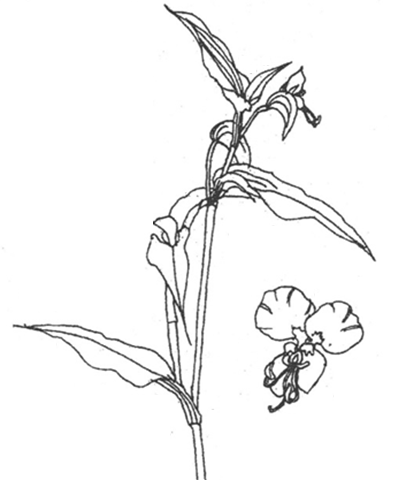 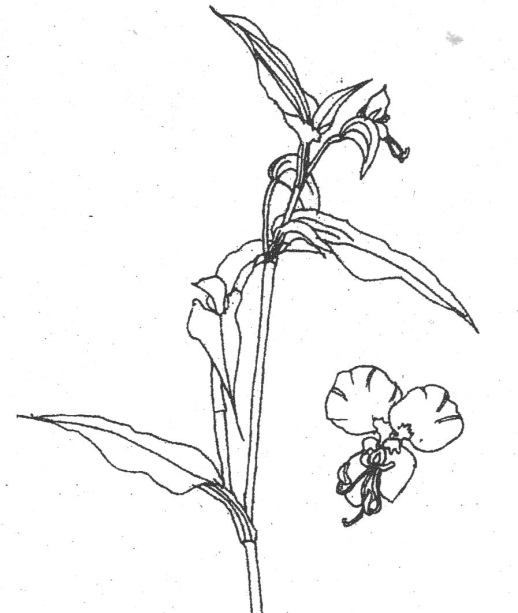 